      Poprowadź kurczka do kurki.  dź wdług kodu.                                                                                                               Wytnij kurczaki. Przyklej obok kurki wskazaną ilość.                                                                  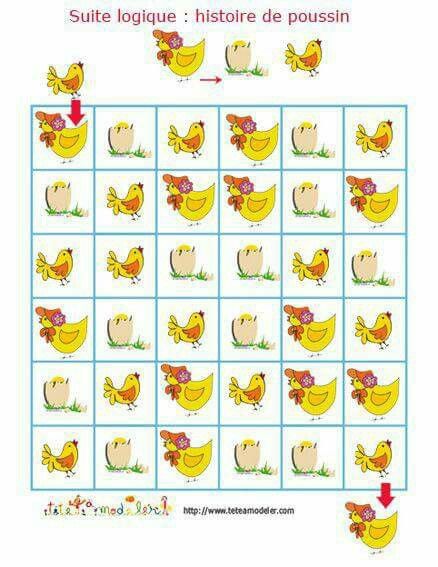 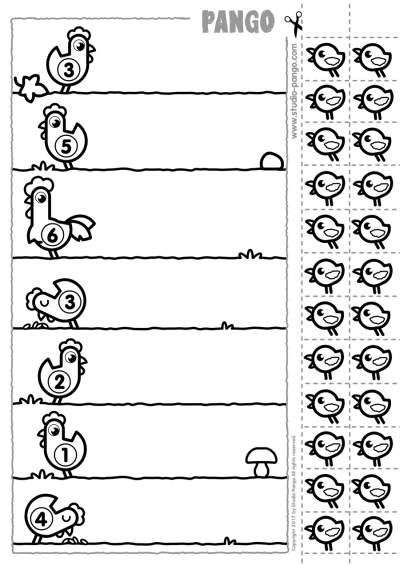 Znajdź  5  różnic między obrazkami. Pokoloruj jeden z nich 	Połącz z cieniami.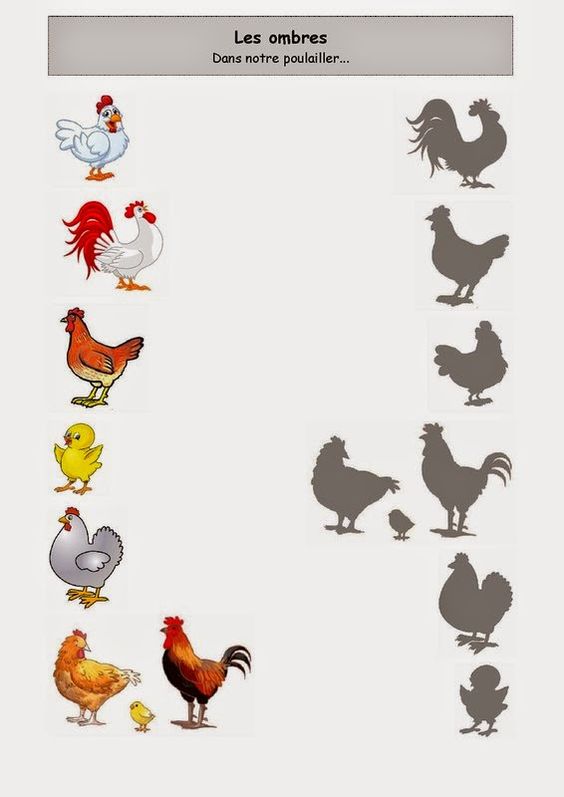 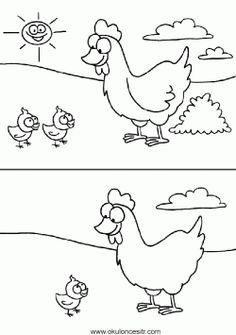 